           федеральное государственное бюджетное образовательное учреждение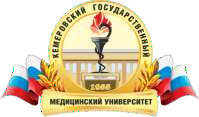 высшего образования«Кемеровский государственный медицинский университет»Министерства здравоохранения Российской Федерации(ФГБОУ ВО КемГМУ Минздрава России)г. КемеровоИНФОРМАЦИОННОЕ ПИСЬМОГлубокоуважаемые  коллеги!Приглашаем принять участие в XIII межрегиональной научно - методической                 он-лайн конференции «Качественное профессиональное образование: современные проблемы и пути решения», которая состоится 22 декабря 2021 года в Кемеровском государственном медицинском университете.Направления конференции:Современные образовательные технологии.Внеучебная и воспитательная деятельность.Проблемы формирования коммуникативных навыков обучающихся.Профориентационная  работа  и  довузовская  подготовка.Особенности учебного процесса иностранных обучающихся.Участие работодателей в формировании образовательных программ на этапе практической подготовки.Актуальные вопросы дополнительного профессионального образования.Вопросы модернизации среднего профессионального образования.Электронная информационно-образовательная среда.Развитие и внедрение дистанционных образовательных технологий.Проблемы и особенности перехода на новые образовательные стандарты.Формы участия:Доклады.Публикация тезисов.По итогам работы конференции планируется издание электронного сборника материалов конференции.Для участия в конференции необходимо до 01 декабря 2021 года предоставить                        в электронном виде:ЗАЯВКУ на участие в конференции (приложение 1);МАТЕРИАЛЫ для публикации (до 7 страниц);Публикация материалов в электронном сборнике конференции бесплатная.Требования к оформлению материаловАвторы несут ответственность за содержание статей, за достоверность приведенных в статье фактов, цитат, статистических и иных данных, имен, названий и прочих сведений.Присланные тексты не редактируются и не возвращаются.От одного автора (первого) принимается не более 2-х публикаций.Контактная информация:Адрес: 650029, г. Кемерово, ул. Ворошилова, д. 22а, КемГМУ, учебно-методическое отдел,  (главный корпус)Контактное лицо: Дубовченко Мария Павловна – руководитель учебно-методического отдела (тел.:+79039426534)E-mail для направления заявки и материалов в электронном виде: dubovchenko.mp@kemsma.ruПриложение 1ЗАЯВКАна участие в XII межрегиональной научно-методической конференции «Качественное профессиональное образование: современные проблемы и пути решения»г. Кемерово, 23 декабря 2021 г.Для авторов, не являющихся сотрудниками КемГМУ, необходима следующая  информация:Приложение 2ИВАНОВ А.С., АЛЕШКИНА М.Н.СОВРЕМЕННЫЕ ТЕХНОЛОГИИ СОЗДАНИЯ «ШПАРГАЛКИ»Кафедра микробиологии, иммунологии и вирусологии Кемеровского государственного медицинского университета, г. КемеровоБольшую проблему на экзамене для преподавателя создает студенческая «шпаргалка». Некоторые преподаватели реагируют достаточно спокойно на эту ситуацию, понимая, что с этим бороться бесполезно. Другие экзаменаторы, поймав студента со шпаргалкой, пытаются снижать отметку за ответ, либо предлагают взять другой билет или прийти сдавать в следующий раз. Но проблема присутствия на экзамене «шпаргалки» по-прежнему остается [2].Следует отметить, что качество изготовления студентами содержательной части письменного варианта «шпаргалки» обычно не высокого уровня и для большинства студентов она не представляет пользы на экзамене, а только заставляет еще больше нервничать и вызывает отрицательную реакцию у преподавателя. Один из вариантов разрешения данной проблемы – это обучение студенческой аудитории «Технологии создания шпаргалки» [3].Список литературы:Нормативный документ: ГОСТ Р 7.0.100-2018	Система стандартов по информации, библиотечному и издательскому делу. Библиографическая запись. Библиографическое описание. Общие требования и правила составления : [Дата введения 2019-07-01]: издание официальное. – М. : Стандартинформ, 2018. – 124 с.Учебное пособие: Современные образовательные технологии : учеб. пособие  / под ред. Н. В. Бордовской. – 2-е изд., стер. – М.: КНОРУС, 2011. – 332 с.Журнальная статья: Смирнов, С. Технологии в образовании  / С. Смирнов // Высшее образование в России. – 1999. - № 1. – С. 109 - 112.Электронный ресурс: Об утверждении профессионального стандарта "Врач-лечебник (врач-терапевт участковый) : приказ Министерства труда и социальной защиты РФ от 21.03.2017 N 293н. : зарегистрировано в Минюсте РФ 6 апреля 2017 г. N 46293 // Гарант : офиц. сайт. – URL: https://base.garant.ru/71648500 (дата обращения: 16.12.2020).РедакторMicrosoft WordЯзыкРусскийРазмер страницыА4, ориентация листа – «книжная»Поля страницыВерхнее – 2 см; Нижнее – 2 см; Левое – 2 см; Правое – 2 смШрифт«Times New Roman», размер – 14Междустрочный интервалПолуторный (1,5 строки)Отступ абзацаСлева – 0; Справа – 0; Первая строка (красная строка) – 1,25 смНазвание статьи (тезисов)По центру, шрифт – полужирныйФИО автора (авторов)Выравнивание по центру, все прописныеОфициальное название образовательного учреждения, городаВыравнивание по центру, курсивТекст статьиФорматирование - по ширинеНе допускается в статьяхРазрывы разделов, страниц, колонки, использование разреженного или уплотненного межбуквенного интервалаНе допускается в статьяхТекст в трудночитаемых шрифтах, графики, диаграммы, картинки и проч. сканируются и вставляются в статью в виде рисунка с разрешением не менее 300 dpiСписок литературыОформляется в конце статьи в порядке цитирования в соответствии с ГОСТ Р 7.0.100-2018.Список литературыРазмещается после текста и отделяется пустой строкойСсылки в тексте на соответствующие источникиОформляются в квадратных скобках: [1], [3-6], [8, 9].Каждая ссылка в спискеС новой строки (колонкой). Авторы должны использовать не более 5-7 литературных источников последних 5 летНумерация страницНе допускаетсяТекст статьи (тезисов)Должен быть тщательно вычитан и отредактирован. Объем представляемых материаловДо 7 страниц, включая текст, список литературыТекстовый материалНе должен содержать информацию, запрещенную к освещению в печати, сокращений слов, исправлений и помарокЗаявки и материалы для публикации предоставляютв отдельных файлах:наименование файла заявки «заявка_ФИО_наименование образовательного учреждения»; наименование файла с материалами «статья_ФИО_наименование образовательного учреждения»Фамилия, имя, отчество (полностью),должность, ученая степень, ученое званиеОрганизация (полностью)Предполагаемое направлениеконференции (указать название)Публикация (отметить и указатьназвание, если только публикуетесь)Публикация с докладом (отметить и  указать название, если публикуетесь и планируете выступить с докладом)Контактный телефон (обязательно)e-mail (обязательно)